Définir une «BATTERIE RECTANGULAIRE»Vos coordonnées :Vous désirez   Quantité :  Données techniques :Tôlerie :Gaz à chaufferDimensions 										Les options et accessoires :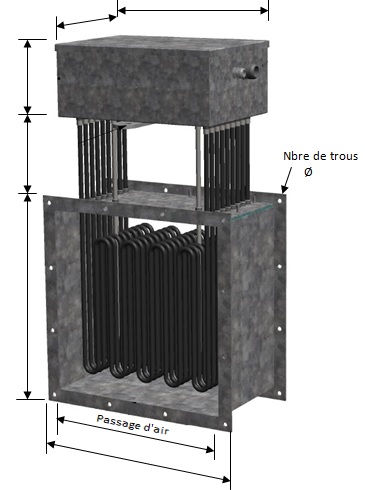 	            		  								 Thermostat de sécurité											 Sonde PT100, TCJ, TCK											 Limiteur de température      										Joint d'étanchéité											 Manchette de raccordementRaison socialeAdresseCode postalVilleTéléphoneMailPuissance (W) Tension (V)Charge spécifiques (W/cm²) Nombre d'étages de puissance Nombre d'étages de puissance Matière Epaisseur Etanche Calorifugé Si oui épaisseur Batterie placée Batterie placée Nature Débit d'air : mini Débit d'air : mini Maxi Maxi N m3/HN m3/HN m3/HTempérature d'entrée mini Température d'entrée mini MaxiMaxi°C °C °C °C °C °C Pression de gaz à l'entrée Pression de gaz à l'entrée bar effectifbar effectifbar effectifPerte de charge admissiblePerte de charge admissiblePerte de charge admissiblePerte de charge admissiblePerte de charge admissiblePerte de charge admissiblebar effectifTempérature de travailTempérature de travail°C°C°CUtilisationUtilisationUtilisationUtilisation